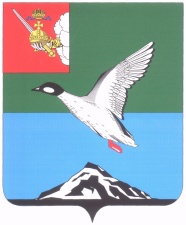 АДМИНИСТРАЦИЯ ЧЕРЕПОВЕЦКОГО МУНИЦИПАЛЬНОГО РАЙОНА Р А С П О Р Я Ж Е Н И Еот 28.12.2017 									        № 756-рг. ЧереповецОб утверждении Плана мероприятий, направленных на профилактику коррупционных проявлений в Череповецком муниципальном районе на 2018-2019 годыВо исполнение положений Федерального закона от 25.12.2008                      № 273-ФЗ «О противодействии коррупции», Национальной стратегии противодействия коррупции, утвержденной Указом Президента Российской Федерации от 13.04.2010 № 460, указов Президента Российской Федерации от 02.04.2013 № 309 «О мерах по реализации отдельных положений Федерального закона «О противодействии коррупции», от 15.07.2015 № 364 «О мерах по совершенствованию организации деятельности в области противодействия коррупции», от 19.09.2017 № 431 «О внесении изменений               в некоторые акты Президента Российской Федерации в целях усиления контроля за соблюдением законодательства о противодействии коррупции», а также в целях обеспечения скоординированной реализации антикоррупционных мероприятий, проводимых администрацией Череповецкого муниципального района (далее–администрация района), достижения конкретных результатов в работе по предупреждению коррупции, минимизации и (или) ликвидации последствий коррупционных правонарушений, обеспечения администрацией района контроля                                     за выполнением мероприятий антикоррупционной направленности:1. Утвердить прилагаемый План мероприятий, направленных на профилактику коррупционных проявлений в Череповецком муниципальном районе на 2018-2019 годы.2. Рекомендовать Муниципальному Собранию Череповецкого муниципального района (И.В. Афромеев), руководителям муниципальных учреждений, органов местного самоуправления сельских поселений                       и муниципальных образований района в месячный срок разработать                         и утвердить соответствующие планы по противодействию коррупции                     на 2018–2019 годы.3. Распоряжение подлежит размещению на официальном сайте района в информационно-телекоммуникационной сети Интернет.4. Признать утратившими силу с 01 января 2018 года распоряжения администрации района:от 20.01.2016 № 12-р «Об утверждении Плана мероприятий, направленных на профилактику коррупционных проявлений в Череповецком муниципальном районе на 2016-2017 годы»;от 13.05.2016 № 186-р «О внесении изменений в распоряжение администрации района от 20.01.2016 № 12-р «Об утверждении Плана мероприятий, направленных на профилактику коррупционных проявлений              в Череповецком муниципальном районе на 2016-2017 годы». Глава района                                                                                  Н.В. ВиноградовУТВЕРЖДЕН распоряжением администрации района  от 28.12.2017 № 756-р(приложение)План мероприятий, направленных на профилактику коррупционных проявленийв Череповецком муниципальном районе на 2018-2019 годы№п/пМероприятиеСроки исполненияСроки исполненияОтветственный исполнитель12334Организационно-методическое обеспечение мероприятий по профилактике коррупционных правонарушенийОрганизационно-методическое обеспечение мероприятий по профилактике коррупционных правонарушенийОрганизационно-методическое обеспечение мероприятий по профилактике коррупционных правонарушенийОрганизационно-методическое обеспечение мероприятий по профилактике коррупционных правонарушенийОрганизационно-методическое обеспечение мероприятий по профилактике коррупционных правонарушений1.1Выработка и реализация мер, направленных на совершенствование нормативного правового регулирования противодействия коррупции в администрации районаПостоянно,в течение 2018-2019 г.г.Постоянно,в течение 2018-2019 г.г.Отдел муниципальной службы, кадров и защиты информации администрации района1.2Методическое обеспечение и проведение заседаний комиссии по противодействию коррупции администрации района, направленных на профилактику право-нарушений коррупционной направленности               и координацию деятельности субъектов профилактики коррупционных проявлений                  в районеВ течение 2018-2019 г.г.(по отдельному плану)В течение 2018-2019 г.г.(по отдельному плану)Сектор по профилактике коррупционных и иных правонарушенийотдела муниципальной службы, кадров и защиты информации администрации района1.3Оказание методической помощи органам местного самоуправления района и муниципальным учреждениям района по вопросам, связанным с профилактикой коррупционных проявленийВ течение 2018-2019 г.г.В течение 2018-2019 г.г.Отдел муниципальной службы, кадров и защиты информации администрации района1.4Обеспечение актуального состояния   антикоррупционных положений в трудовых договорах и должностных инструкциях муниципальных служащих администрации района и руководителей муниципальных учреждений районаВ течение 2018-2019 г.г.В течение 2018-2019 г.г.Отдел муниципальной службы, кадров и защиты информации администрации районаВыявление причин и условий проявления коррупции в деятельностиадминистрации района, мониторинг коррупционных рисков и их устранениеВыявление причин и условий проявления коррупции в деятельностиадминистрации района, мониторинг коррупционных рисков и их устранениеВыявление причин и условий проявления коррупции в деятельностиадминистрации района, мониторинг коррупционных рисков и их устранениеВыявление причин и условий проявления коррупции в деятельностиадминистрации района, мониторинг коррупционных рисков и их устранениеВыявление причин и условий проявления коррупции в деятельностиадминистрации района, мониторинг коррупционных рисков и их устранение2.1Осуществление антикоррупционной экспер-тизы действующих нормативных актов и проектов правовых актов администрации района Постоянно,в течение 2018-2019 г.г.Экспертно-правовое управление администрации районаЭкспертно-правовое управление администрации района2.2Осуществление мониторинга материалов, размещаемых в средствах массовой информации, информационно-телеком-муникационной сети «Интернет», по вопросам противодействия коррупции в органах местного самоуправления района и муниципальных учреждениях района Ежеквартально,в течение 2018-2019 г.г.Сектор по профилактике коррупционных и иных правонарушенийотдела муниципальной службы, кадров и защиты информации администрации районаСектор по профилактике коррупционных и иных правонарушенийотдела муниципальной службы, кадров и защиты информации администрации района2.3Обеспечение работы «горячей линии» по вопросам противодействия коррупции В течение 2018-2019 г.г.Сектор по профилактике коррупционных и иных правонарушенийотдела муниципальной службы, кадров и защиты информации администрации районаСектор по профилактике коррупционных и иных правонарушенийотдела муниципальной службы, кадров и защиты информации администрации района2.4Осуществление мониторинга возможных коррупционных проявлений в органах местного самоуправления и муниципальных учреждениях района посредством анализа обращений, поступивших в адрес администрации района Ежеквартально,в течение 2018-2019 г.г.Сектор по профилактике коррупционных и иных правонарушенийотдела муниципальной службы, кадров и защиты информации администрации районаСектор по профилактике коррупционных и иных правонарушенийотдела муниципальной службы, кадров и защиты информации администрации района2.5Организация и проведение социологическими               методами исследования для оценки уровня коррупции в районе (с привлечением специализированных организаций).Выработка и принятие по результатам исследования необходимых мер, направленных на дальнейшее совершенствование деятельности, направленной на профилактику и противодействие коррупции.В течение 2018 г.В течение 2018-2019 г.Сектор по профилактике коррупционных и иных правонарушенийотдела муниципальной службы, кадров и защиты информации администрации районаСектор по профилактике коррупционных и иных правонарушенийотдела муниципальной службы, кадров и защиты информации администрации района,экспертно-правовое управление администрации района,руководители  муниципальных учреждений районаСектор по профилактике коррупционных и иных правонарушенийотдела муниципальной службы, кадров и защиты информации администрации районаСектор по профилактике коррупционных и иных правонарушенийотдела муниципальной службы, кадров и защиты информации администрации района,экспертно-правовое управление администрации района,руководители  муниципальных учреждений района2.6Взаимодействие с правоохранительными и надзорными органами района по вопросам   профилактики коррупционных проявлений,              а также в целях получения информации о причинах, способствующих проявлениям коррупции в районеВ течение 2018-2019 г.г.Сектор по профилактике коррупционных и иных правонарушенийотдела муниципальной службы, кадров и защиты информации администрации районаСектор по профилактике коррупционных и иных правонарушенийотдела муниципальной службы, кадров и защиты информации администрации районаВыявление и урегулирование конфликтов интересов муниципальныхслужащих администрации района, обеспечение соблюдения муниципальными служащими администрации района ограничений и запретов, установленных законодательством Российской ФедерацииВыявление и урегулирование конфликтов интересов муниципальныхслужащих администрации района, обеспечение соблюдения муниципальными служащими администрации района ограничений и запретов, установленных законодательством Российской ФедерацииВыявление и урегулирование конфликтов интересов муниципальныхслужащих администрации района, обеспечение соблюдения муниципальными служащими администрации района ограничений и запретов, установленных законодательством Российской ФедерацииВыявление и урегулирование конфликтов интересов муниципальныхслужащих администрации района, обеспечение соблюдения муниципальными служащими администрации района ограничений и запретов, установленных законодательством Российской ФедерацииВыявление и урегулирование конфликтов интересов муниципальныхслужащих администрации района, обеспечение соблюдения муниципальными служащими администрации района ограничений и запретов, установленных законодательством Российской Федерации3.1Подготовка материалов, методическое обеспечение проведения заседаний комиссии по соблюдению требований к служебному поведению муниципальных служащих администрации района и урегулированию конфликта интересов  В течение 2018-2019 г.г.(при выявлении фактов не соблюдения муниципальными служащими требований, предъявляемым к служебному поведению,  возникновения конфликта интересов)В течение 2018-2019 г.г.(при выявлении фактов не соблюдения муниципальными служащими требований, предъявляемым к служебному поведению,  возникновения конфликта интересов)Сектор по профилактике коррупционных и иных правонарушенийотдела муниципальной службы, кадров и защиты информации администрации района3.2Осуществление контроля за своевременным предоставлением муниципальными служащими администрации района, руководителями муниципальных учреждений района сведений  о доходах, расходах, об имуществе и обязательствах имущественного характера, а также сведений о доходах, расходах, об имуществе и обязательствах имущественного характера их супруги (супруга) и несовершеннолетних детей Ежегодно: до 30 апреля 2018 г.,до 30 апреля 2019 г.Ежегодно: до 30 апреля 2018 г.,до 30 апреля 2019 г.Сектор по профилактике коррупционных и иных правонарушенийотдела муниципальной службы, кадров и защиты информации администрации района3.3Осуществление анализа сведений о доходах, расходах, об имуществе и обязательствах имущественного характера, предоставленных лицами, замещающими должности муниципальной службы в администрации района, руководителей муниципальных учреждений района, а также сведений о доходах, расходах, об имуществе и обязательствах имущественного характера их супруги (супруга) и несовершеннолетних детейЕжегодно: до 01 июня 2018 г.,до 01 июня2019 г.Ежегодно: до 01 июня 2018 г.,до 01 июня2019 г.Сектор по профилактике коррупционных и иных правонарушенийотдела муниципальной службы, кадров и защиты информации администрации района3.4Осуществление анализа сведений о доходах, расходах, об имуществе и обязательствах имущественного характера, представляемых гражданами, претендующими на замещение должностей муниципальной службы, а также сведений о соблюдении гражданами, замещавшими должности муниципальной службы, ограничений при заключении ими после ухода с муниципальной службы трудового договора  и (или) гражданско-правового договора в случаях, предусмотренных федеральными законамиПостоянно,в течение 2018-2019 г.г.Постоянно,в течение 2018-2019 г.г.Отдел муниципальной службы, кадров и защиты информации администрации района3.5Осуществление контроля за выполнением муниципальными служащими администрации района обязанности сообщать в случаях, установленных федеральными законами,                   о получении ими подарков в связи с их должностным положением или в связи с исполнением ими служебных обязанностейПостоянно,в течение 2018-2019 г.г.Постоянно,в течение 2018-2019 г.г.Сектор по профилактике коррупционных и иных правонарушенийотдела муниципальной службы, кадров и защиты информации администрации района3.6Инициирование применения мер ответст-венности (в соответствии с нормативными правовыми актами Российской Федерации) по каждому выявленному случаю несоблюдения муниципальными служащими администрации района ограничений, запретов и неисполнения обязанностей, установленных в целях противодействия коррупции   В течение 2018-2019 г.г.(при выявлении указанных фактов) В течение 2018-2019 г.г.(при выявлении указанных фактов) Отдел муниципальной службы, кадров и защиты информации администрации района3.7Осуществление проверок соблюдения законодательства Российской Федерации о противодействии коррупции в муниципальных учреждениях районаВ течение 2018-2019 г.г.В течение 2018-2019 г.г.Отдел муниципальной службы, кадров и защиты информации администрации района4.  Формирование у муниципальных служащих и работников администрации районастойкого, негативного отношения к проявлениям коррупции, антикоррупционное просвещение4.  Формирование у муниципальных служащих и работников администрации районастойкого, негативного отношения к проявлениям коррупции, антикоррупционное просвещение4.  Формирование у муниципальных служащих и работников администрации районастойкого, негативного отношения к проявлениям коррупции, антикоррупционное просвещение4.  Формирование у муниципальных служащих и работников администрации районастойкого, негативного отношения к проявлениям коррупции, антикоррупционное просвещение4.  Формирование у муниципальных служащих и работников администрации районастойкого, негативного отношения к проявлениям коррупции, антикоррупционное просвещение4.1Проведение разъяснительной работы с лицами, вновь принятыми на должности муниципальной службы администрации района по вопросам прохождения муниципальной службы, этики поведения муниципальных служащих, неотложных действий по предотвращению конфликта интересов, ответственности за совершение  должностных правонарушенийПостоянно,в течение 2018-2019 г.г.Постоянно,в течение 2018-2019 г.г.Сектор по профилактике коррупционных и иных правонарушенийотдела муниципальной службы, кадров и защиты информации администрации района4.2Проведение разъяснительной работы с муниципальными служащими и работниками администрации района, руководителями и работниками муниципальных учреждений района по вопросам:- соблюдения ограничений, запретов и исполнения обязанностей, установленных в целях противодействия коррупции (в т.ч. ограничений, касающихся получения подарков);- формирования негативного отношения                              к коррупции, дарению подарков;- разъяснения недопустимости поведения, которое может восприниматься окружающими, как обещание или предложение дачи взятки, либо как согласие принять взятку, или как просьба о даче взяткиПостоянно,в течение 2018-2019 г.г.Постоянно,в течение 2018-2019 г.г.Сектор по профилактике коррупционных и иных правонарушенийотдела муниципальной службы, кадров и защиты информации администрации района,руководители структурных подразделений администрации района и муниципальных учреждений района4.3Организация и проведение учебных занятий                    с сотрудниками структурных подразделений администрации района по вопросам соблюдения лицами, замещающими должности муниципальной службы, ограничений, запретов и исполнением обязанностей, установленных в целях противодействия коррупции, правоприменения антикоррупционного законодательства по фактам совершения правонарушений и преступлений коррупционной направленности    В течение 2018-2019 г.г.(по отдельному плану)В течение 2018-2019 г.г.(по отдельному плану)Сектор по профилактике коррупционных и иных правонарушенийотдела муниципальной службы, кадров и защиты информации администрации района4.4Доведение до муниципальных служащих администрации района, увольняющихся с муниципальной службы, информации об установленных законодательством запретах Постоянно,в течение 2018-2019 г.г.Постоянно,в течение 2018-2019 г.г.Отдел муниципальной службы, кадров и защиты информации администрации района4.5Информирование муниципальных служащих администрации района, руководителей муниципальных учреждений района о выявленных фактах коррупции среди муниципальных служащих, руководителей муниципальных учреждений и мерах, принятых в целях исключения подобных фактовВ течение 2018-2019 г.г.В течение 2018-2019 г.г.Сектор по профилактике коррупционных и иных правонарушенийотдела муниципальной службы, кадров и защиты информации администрации района4.6Организация размещения на официальном сайте района в информационно-телеком-муникационной сети «Интернет», в органах местного самоуправления района, муниципальных учреждениях района методических материалов и рекомендаций по вопросам противодействия коррупцииВ течение 2018-2019 г.г.В течение 2018-2019 г.г.Сектор по профилактике коррупционных и иных правонарушенийотдела муниципальной службы, кадров и защиты информации администрации района4.7Ведение на официальном сайте района в информационно-телекоммуникационной сети «Интернет» раздела «Противодействие коррупции», обеспечение размещения актуальной информации В течение 2018-2019 г.г.В течение 2018-2019 г.г.Сектор по профилактике коррупционных и иных правонарушенийотдела муниципальной службы, кадров и защиты информации администрации района4.8Организация и проведение информационных встреч с учащимися старших классов образовательных учреждений района по антикоррупционной тематикеВ течение 2018-2019 г.г.В течение 2018-2019 г.г.Отдел муниципальной службы, кадров и защиты информации администрации района5. Обеспечение контроля за полнотой и своевременностью реализации мероприятий,направленных на профилактику коррупционных проявлений5. Обеспечение контроля за полнотой и своевременностью реализации мероприятий,направленных на профилактику коррупционных проявлений5. Обеспечение контроля за полнотой и своевременностью реализации мероприятий,направленных на профилактику коррупционных проявлений5. Обеспечение контроля за полнотой и своевременностью реализации мероприятий,направленных на профилактику коррупционных проявлений5. Обеспечение контроля за полнотой и своевременностью реализации мероприятий,направленных на профилактику коррупционных проявлений5.1Осуществление мониторинга полноты и своевременности реализации плана мероприятий, направленных на профилактику коррупционных проявлений в администрации района на 2018-2019 годыЕжеквартально,в течение 2018-2019 г.г.Ежеквартально,в течение 2018-2019 г.г.Сектор по профилактике коррупционных и иных правонарушенийотдела муниципальной службы, кадров и защиты информации администрации района5.2Рассмотрение на оперативных совещаниях при главе района вопросов исполнения федерального законодательства в сфере противодействия коррупцииЯнварь 2018 года,январь 2019 годаЯнварь 2018 года,январь 2019 годаЗаместитель главы района, курирующий вопросы профилактики коррупционных проявлений,сектор по профилактике коррупционных и иных правонарушенийотдела муниципальной службы, кадров и защиты информации администрации района